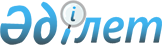 Об утверждении форм, правил и сроков представления сведений, необходимых для осуществления мониторинга деятельности производителей нефтепродуктов, поставщиков нефти и лиц, осуществляющих реализацию с баз нефтепродуктов
					
			Утративший силу
			
			
		
					Постановление Правительства Республики Казахстан от 20 февраля 2004 года № 201. Утратило силу постановлением Правительства Республики Казахстан от 21 января 2013 года № 20

      Сноска. Утратило силу постановлением Правительства РК от 21.01.2013 № 20.      В соответствии с Законом Республики Казахстан от 7 апреля 2003 года "О государственном регулировании производства и оборота отдельных видов нефтепродуктов" Правительство Республики Казахстан постановляет: 

      1. Утвердить прилагаемые: 

      1) формы отчетности производителей нефтепродуктов, поставщиков нефти и лиц, осуществляющих реализацию с баз нефтепродуктов; 

      2) Правила представления сведений, необходимых для осуществления мониторинга деятельности производителей нефтепродуктов, поставщиков нефти и лиц, осуществляющих реализацию с баз нефтепродуктов. 

      2. Установить что: 

      сведения по формам отчетности N 1, 1.1, 2, 2.1, 7, 8 представляются ежемесячно, не позднее 20 числа месяца, следующего за отчетным; 

      сведения по формам отчетности N 3, 4, 5, 6 - ежеквартально, не позднее 25 числа месяца, следующего за отчетным кварталом. 

      3. Министерству финансов Республики Казахстан представлять в Правительство Республики Казахстан аналитическую информацию по итогам проведенного мониторинга один раз в полугодие. 

      4. Настоящее постановление вводится в действие со дня официального опубликования.        Премьер-Министр 

      Республики Казахстан Утверждены                     

постановлением Правительства            

Республики Казахстан                

от 20 февраля 2004 года N 201            

  Правила представления сведений, необходимых для 

осуществления мониторинга деятельности производителей 

нефтепродуктов, поставщиков нефти и лиц, осуществляющих 

реализацию с баз нефтепродуктов  

  1. Общие положения       1. Настоящие Правила определяют порядок представления сведений, необходимых для осуществления мониторинга деятельности производителей нефтепродуктов, поставщиков нефти и лиц, осуществляющих реализацию с баз нефтепродуктов (далее - субъекты рынка нефтепродуктов). 

      2. Сбор сведений по основным финансово-экономическим показателям от субъектов рынка нефтепродуктов осуществляется через электронную систему передачи данных в базу данных на центральном сервере государственного органа Республики Казахстан, обеспечивающего налоговый контроль за исполнением налоговых обязательств перед государством (далее - уполномоченный государственный орган). 

      Перечень субъектов рынка нефтепродуктов определяется уполномоченным государственным органом. 

      Мониторингу подлежат производители нефтепродуктов, а также лица, осуществляющие оптовую реализацию нефтепродуктов. 

      3. Субъекты рынка нефтепродуктов представляют формы отчетности N 1, 1.1, 2, 2.1, 3, 

4, 5, 6, 7, 8 в электронном формате (файлах) компьютерной программы в порядке, установленном настоящими Правилами. 

      4. Компьютерная программа по заполнению форм отчетности, представляемая уполномоченным государственным органом, выполняет функцию приведения форм отчетности субъектов рынка нефтепродуктов в однотипные файлы, записанные в едином стандарте с присвоением товару кода товарной номенклатуры внешнеэкономической деятельности (далее - ТН ВЭД). 

      5. Система передачи данных представляет собой способы доставки заполненных форм отчетности в виде файлов установленного стандарта: 

      при помощи магнитных носителей; 

      посредством Системы гарантированной доставки сообщений (СГДС). 

      6. Прием и накопление форм отчетности субъектов рынка нефтепродуктов осуществляется на серверах налоговых органов и на центральном сервере уполномоченного государственного органа.  

  2. Порядок сбора информации от субъектов 

рынка нефтепродуктов       7. Формы отчетности и компьютерная программа по их заполнению представляются субъектам рынка нефтепродуктов налоговыми органами по месту их регистрации. 

      8. Заполненные формы отчетности через систему передачи данных представляются субъектами рынка нефтепродуктов в соответствующий налоговый орган с последующей передачей налоговыми органами их копий в уполномоченный государственный орган. Утверждена                     

постановлением Правительства            

Республики Казахстан                

от 20 февраля 2004 года N 201           БИН (ИИН)                           Мы несем ответственность в 

                                    соответствии с законами 

Наименование налогоплательщика      Республики Казахстан за 

                                    достоверность и полноту 

Налоговый период   месяц   год      сведений, приведенных в 

                                    данной отчетности. Форма отчетности N 1                  Сноска. Форма 1 с изменениями, внесенными постановлением Правительства РК от 30.04.2007 N 352 (вводится в действие с 13.08.2010). 

  Книга реализации Входящий номер регистрации документа    ДДММГГГГ          тенге 

____________________________________________________________________ 

N !Кредит!Наимено-!Код!Наимено-!Резидент/ ! БИН !Код  !Дата !N конт-

п/п! счета!вание   !ТН !вание   !нерезидент!(ИИН)!стра-!конт-!ракта 

   !      !товаров !ВЭД!получа- !          !     !ны   !ракта!(дого- 

   !      !(работ, !   !теля    !          !     !рези-!(до- !вора) 

   !      !услуг)  !   !        !          !     !дент-!гово-! 

   !      !        !   !        !          !     !ства !ра)  ! 

-------------------------------------------------------------------- 

1 !  2   !   3    ! 4 !   5    !    6     !  7  !  8  !  9  !  10 

-------------------------------------------------------------------- 

           Итого 

____________________________________________________________________ 

 

  (продолжение таблицы) 

____________________________________________________________________ 

Дата!  N   !Еди- !Цена!Коли-!Сумма  !Ак-!Ставка! НДС !Пин-код 

сче-!счета-!ница !за  !чест-!без    !циз! НДС  !     !нефте- 

та- !факту-!изме-!еди-!во   !косвен-!   !      !     !продукта  

фак-!ры    !рения!ницу!     !ных на-!   !      !     ! 

туры!      !     !    !     !логов  !   !      !     ! 

-------------------------------------------------------------------- 

11 !  12  !  13 ! 14 !  15 !  16   ! 17!  18  !  19 !    20 

-------------------------------------------------------------------- 

____________________________________________________________________       Примечание: 

      Данная форма заполняется по мере выполнения работ, предоставления услуг, отгрузки товаров с целью их реализации на территории Республики Казахстан независимо от времени 

      В форме отражается весь объем реализованных товаров (работ, услуг) за отчетный период. 

      В графе 1 "N" указывается номер по порядку. Последующая информация не должна прерывать нумерацию по порядку. 

      В графе 2 "Кредит счета" указывается кредит соответствующего счета доходов Типового плана счетов бухгалтерского учета, утвержденного приказом Министра финансов Республики 

Казахстан от 18 сентября 2002 года N 438 (далее - рабочий план счетов). 

      В графе 3 "Наименование товаров (работ, услуг)" указывается наименование отгруженных товаров, выполненных работ, оказанных услуг. 

      В графе 4 "Код ТН ВЭД" указывается соответствующий код ТН ВЭД отгруженных товаров, выполненных работ, оказанных услуг. 

      В графе 5 "Наименование получателя" указывается наименование Ф.И.О. физического лица или наименование юридического лица получателя товара (работ, услуг). 

      В графе 6 "Резидент/нерезидент", указывается код, обозначающий резидентство: 0 - резидент РК, 1 - нерезидент РК. 

      В графе 7 "БИН (ИИН)" указывается бизнес идентификационный номер или индивидуальный идентификационный номер налогоплательщика (далее - БИН (ИИН) - получателя. 

      В графе 8 "Код страны резидентства получателя" при заполнении кода страны резидентства (далее - код страны) необходимо использовать цифровую кодировку стран в соответствии с приложением 3 к  Инструкции о порядке заполнения грузовой таможенной декларации, утвержденной приказом Таможенного комитета Республики Казахстан от 26 сентября 1995 года N 127-П, зарегистрированным в Министерстве юстиции Республики Казахстан от 21 апреля 1997 года N 291. 

      В графе 9 "Дата контракта (договора)" указывается дата заключенного контракта (договора), на основании которого производится отгрузка товара, выполнение работ, оказание услуг. 

      В графе 10 "N контракта (договора)" указывается номер заключенного контракта (договора), на основании которого производится отгрузка товара, выполнение работ, оказание услуг. 

      В графе 11 "Дата счета-фактуры" указывается дата соответствующего счета-фактуры по отгруженным товарам, выполненным работам, предоставленным услугам. 

      В графе 12 "N счета-фактуры" указывается номер соответствующего счета-фактуры. 

      В графе 13 "Единица измерения" указывается единица измерения реализованных товаров (штуки, килограммы, тонны, метры, кубометры, литры, кВт. и другие единицы измерения, 

применяемые в Республике Казахстан), работ и услуг - (тенге). 

      В графе 14 "Цена за единицу" указывается цена за единицу отгруженных товаров, выполненных работ, оказанных услуг. 

      В графе 15 "Количество" указывается количество отгруженных товаров или объем выполненных работ (услуг) в тенге. 

      В графе 16 "Сумма без косвенных налогов" указывается общая стоимость реализации без косвенных налогов. 

      В графе 17 "Акциз" указывается сумма начисленного акциза. Если товар (работы, услуги) не является подакцизным, то графа не заполняется. 

      В графе 18 "Ставка НДС" указывается соответствующая ставка налога на добавленную стоимость (далее - НДС). 

      В графе 19 "НДС" указывается сумма НДС отраженного в счете-фактуре. 

      В графе 20 "Пин-код нефтепродукта" указывается соответствующий пин-код отгруженных нефтепродуктов. Утверждена                     

постановлением Правительства            

Республики Казахстан                

от 20 февраля 2004 года N 201           БИН (ИИН)                           Мы несем ответственность в 

                                    соответствии с законами 

Наименование налогоплательщика      Республики Казахстан за 

                                    достоверность и полноту 

Налоговый период   месяц   год      сведений, приведенных в 

                                    данной отчетности. Форма отчетности N 1.1                  Сноска. Форма 1.1 с изменениями, внесенными постановлением Правительства РК от 30.04.2007 N 352 (вводится в действие с 13.08.2010). 

  Книга реализации по дополнительному счету-фактуре Входящий номер регистрации документа    ДДММГГГГ          тенге 

____________________________________________________________________ 

N !Кредит!Наимено-!Код!Наиме-!Рези- ! БИН !Код  !Дата !N конт-!Дата 

п/п!счета !вание   !ТН !нова- !дент/ !(ИИН)!стра-!конт-!ракта  !основ

   !      !товаров !ВЭД!ние   !нере- !     !ны   !ракта!(дого- !ного 

   !      !(работ, !   !полу- !зидент!     !рези-!(до- !вора)  !счета

   !      !услуг)  !   !чателя!      !     !дент-!гово-!       !факту

   !      !        !   !      !      !     !ства !ра)  !       !ры 

-------------------------------------------------------------------- 

1 !  2   !   3    ! 4 !   5  !   6  !  7  !  8  !  9  !  10   !  11 

-------------------------------------------------------------------- 

           Итого 

____________________________________________________________________ 

 

  (продолжение таблицы) 

____________________________________________________________________ 

N ос-!Дата  !N до- !Еди- !Цена!Коли-!Размер !Ак-!Ставка!НДС!Пин-код 

нов- !допол-!пол-  !ница !за  !чест-!коррек-!циз! НДС  !   !нефте- 

ного !ните- !ните- !изме-!еди-!во   !тировки!   !      !   !продукта  

сче- !льного!льно- !рения!ницу!     !(сумма !   !      !   ! 

та-  !счета-!го    !     !    !     !без    !   !      !   ! 

фак- !факту-!счета-!     !    !     !косвен-!   !      !   ! 

туры !ры    !фак-  !     !    !     !ных    !   !      !   ! 

     !      !туры  !     !    !     !налогов!   !      !   ! 

-------------------------------------------------------------------- 

  12 !  13  ! 14   !  15 ! 16 !  17 !  18   ! 19!  20  ! 21!  22 

-------------------------------------------------------------------- 

____________________________________________________________________       Примечание: 

      В графе 1 "N" указывается номер по порядку. Последующая информация не должна прерывать нумерацию по порядку. 

      В графе 2 "Кредит счета" указывается кредит соответствующего счета доходов рабочего плана счетов. 

      В графе 3 "Наименование товаров (работ, услуг)" указывается наименование отгруженных товаров, выполненных работ, оказанных услуг, включая товары (работы, услуги) по дополнительному счету-фактуре, реализованные на территории Республики Казахстан. Каждая строка соответствует одной операции. 

      В графе 4 "Код ТН ВЭД" указывается соответствующий код ТН ВЭД отгруженных товаров, выполненных работ, оказанных услуг. 

      В графе 5 "Наименование получателя" указывается наименование Ф.И.О. физического лица или юридического лица получателя товара (работ, услуг). 

      В графе 6 "Резидент/нерезидент", указывается код обозначающий резидентство: 0 - резидент РК, 1 - нерезидент РК. 

      В графе 7 "БИН (ИИН)" указывается БИН (ИИН) - получателя. 

      В графе 8 "Код страны резидентства получателя" указывается код страны. 

      В графе 9 "Дата контракта (договора)" указывается дата заключенного контракта (договора), на основании которого производится отгрузка товара, выполнение работ, оказание услуг. 

      В графе 10 "N контракта (договора)" указывается номер заключенного контракта (договора), на основании которого производится отгрузка товара, выполнение работ, оказание услуг. 

      В графе 11 "Дата основного счета-фактуры" указывается дата основного (первоначального) счета-фактуры, к которому составляется дополнительный счет-фактура. 

      В графе 12 "N основного счета-фактуры" указывается номер основного (первоначального) счета-фактуры, к которому составляется дополнительный счет-фактура. 

      В графе 13 "Дата дополнительного счета-фактуры" указывается дата дополнительного счета-фактуры. 

      В графе 14 "N дополнительного счета-фактуры" указывается номер дополнительного счета-фактуры. 

      В графе 15 "Единица измерения" указывается единица измерения реализованных по дополнительному счету-фактуре товаров (штуки, килограммы, тонны, метры, кубометры, литры, кВт. и другие единицы измерения, применяемые в Республике Казахстан), работ и услуг (тенге). 

      В графе 16 "Цена за единицу" указывается цена за единицу реализованных товаров (работ, услуг) без косвенных налогов по дополнительному счету-фактуре. 

      В графе 17 "Количество" указывается количество отгруженных товаров или объем выполненных работ и услуг (тенге) по дополнительному счету-фактуре. 

      В графе 18 "Размер корректировки (Сумма без косвенных налогов)" указывается размер корректировки стоимости реализации без косвенных налогов, с соответствующим знаком по дополнительному счету-фактуре. 

      В графе 19 "Акциз" указывается размер корректировки акциза по дополнительному счету-фактуре с соответствующим знаком. Если товар (работы, услуги) не является подакцизным, то графа не заполняется. 

      В графе 20 "Ставка НДС" указывается соответствующая ставка НДС. 

      В графе 21 "НДС" указывается размер корректировки НДС по дополнительному счету-фактуре с соответствующим знаком. 

      В графе 22 "Пин-код нефтепродукта" указывается соответствующий пин код отгруженных нефтепродуктов. Утверждена                     

постановлением Правительства            

Республики Казахстан                

от 20 февраля 2004 года N 201           БИН (ИИН)                           Мы несем ответственность в 

                                    соответствии с законами 

Наименование налогоплательщика      Республики Казахстан за 

                                    достоверность и полноту 

Налоговый период   месяц   год      сведений, приведенных в 

                                    данной отчетности. Форма отчетности N 2                  Сноска. Форма 2 с изменениями, внесенными постановлением Правительства РК от 30.04.2007 N 352 (вводится в действие с 13.08.2010). 

  Книга покупок Входящий номер регистрации документа    ДДММГГГГ          тенге 

____________________________________________________________________ 

N !Дебет!Наимено-!Код!Наиме-!Рези- ! БИН !Код  !Серия !N cви-!Дата

п/п!счета!вание   !ТН !нова- !дент/ !(ИИН)!стра-!свиде-!дете- !свиде

   !     !товаров !ВЭД!ние   !нере- !     !ны   !тель- !льства!тель- 

   !     !(работ, !   !пос-  !зидент!     !рези-!ства о!о пос-!ства 

   !     !услуг)  !   !тав-  !      !     !дент-!поста-!танов-!о пос-

   !     !        !   !щика  !      !     !ства !новке !ке на !танов-

   !     !        !   !      !      !     !     !на    !учет  !ке на

   !     !        !   !      !      !     !     !учет  !по НДС!учет 

   !     !        !   !      !      !     !     !по НДС!пос-  !по НДС

   !     !        !   !      !      !     !     !пос-  !тав-  !пос- 

   !     !        !   !      !      !     !     !тав-  !щика  !тав- 

   !     !        !   !      !      !     !     !щика  !      !щика 

-------------------------------------------------------------------- 

1 !  2  !   3    ! 4 !   5  !   6  !  7  !  8  !  9   !  10  !  11 

-------------------------------------------------------------------- 

           Итого 

____________________________________________________________________ 

 

  (продолжение таблицы) 

____________________________________________________________________ 

Дата  !N     !Дата  !N     !Еди- !Коли-!Цена!Сумма!Ак-!НДС!Сумма    

контр-!конт- !счета-!счета-!ницы !чест-!за  !без  !циз!   !подоход- 

акта  !ракта !факту-!факту-!изме-!во   !еди-!кос- !   !   !ного на-  

(дого-!(дого-!ры    !ры    !рения!     !ницу!вен- !   !   !лога у   

вора) !вора) !      !      !     !     !    !ных  !   !   !источни- 

      !      !      !      !     !     !    !нало-!   !   !ка вып-  

      !      !      !      !     !     !    !гов  !   !   !латы     

-------------------------------------------------------------------- 

  12  !  13  !  14  !  15  ! 16  !  17 ! 18 ! 19  ! 20! 21!   22 

-------------------------------------------------------------------- 

(продолжение таблицы) 

___________ 

Пин-код   ! 

нефте-    !  

продукта  ! 

----------! 

   23     ! 

----------! 

__________!       Примечание: 

      Данная форма заполняется по мере оприходования товаров (работ, услуг) приобретенных на территории Республики Казахстан независимо от времени их оплаты. 

      В форме отражается весь объем произведенных приобретений за отчетный период. 

      В графе 1 "N" указывается номер по порядку. Последующая информация не должна прерывать нумерацию по порядку. 

      В графе 2 "Дебет счета" указывается дебет соответствующего счета рабочего плана счетов. 

      В графе 3 "Наименование товаров (работ, услуг)" указывается наименование приобретенных товаров (работ, услуг). 

      В графе 4 "Код ТН ВЭД" указывается соответствующий код ТН ВЭД приобретенных товаров (работ, услуг). 

      В графе 5 "Наименование поставщика" указывается наименование поставщика товара (работ, услуг). 

      В графе 6 "Резидент/нерезидент", указывается код, обозначающий резидентство: 0 - резидент РК, 1 - нерезидент РК. 

      В графе 7 "БИН (ИИН)" указывается БИН (ИИН) - поставщика. 

      В графе 8 "Код страны резидентства поставщика" указывается код страны поставщика. 

      В графе 9 "Серия свидетельства о постановке на учет по НДС поставщика" указывается серия свидетельства о постановке на учет по НДС поставщика. 

      В графе 10 "N свидетельства о постановке на учет по НДС поставщика" указывается     номер свидетельства о постановке на учет по НДС 1 поставщика. 

      В графе 11 "Дата свидетельства о постановке на учет по НДС поставщика" указывается дата выдачи свидетельства о постановке на учет по НДС поставщика. 

      В графе 12 "Дата контракта (договора)" указывается дата заключенного контракта, на основании которого производится получение товара (работ, услуг). 

      В графе 13 "N контракта (договора)" указывается номер заключения контракта, на основании которого производится получение товара (работ, услуг). 

      В графе 14 "Дата счета-фактуры" указывается дата счета-фактуры. 

      В графе 15 "N счета-фактуры" указывается номер счета-фактуры. 

      В графе 16 "Единица измерения" указывается единица измерения товара (штуки, килограммы, тонны, метры, кубометры, литры, кВт. и другие единицы измерения, применяемые в 

Республике Казахстан), работ и услуг (тенге). 

      В графе 17 "Количество" указывается количество приобретенных товаров. Объем выполненных работ и услуг указывается в тенге. 

      В графе 18 "Цена за единицу" указывается цена единицы товара без косвенных налогов. 

      В графе 19 "Сумма без косвенных налогов" указывается общая стоимость приобретенных товаров (работ, услуг) без косвенных налогов. 

      В графе 20 "Акциз" указывается сумма начисленного акциза, если товар не является подакцизным - графа не заполняется. 

      В графе 21 "НДС" указывается сумма НДС. 

      В графе 22 "Сумма подоходного налога у источника выплаты" указывается сумма корпоративного подоходного налога или индивидуального подоходного налога удержанного (удерживаемого) у источника выплаты. В случае, если налог не удерживается, то данная графа не заполняется. 

      В графе 23 "Пин-код нефтепродукта" указывается соответствующий пин-код приобретенных нефтепродуктов. Утверждена                     

постановлением Правительства            

Республики Казахстан                

от 20 февраля 2004 года N 201           БИН (ИИН)                           Мы несем ответственность в 

                                    соответствии с законами 

Наименование налогоплательщика      Республики Казахстан за 

                                    достоверность и полноту 

Налоговый период   месяц   год      сведений, приведенных в 

                                    данной отчетности. Форма отчетности N 2.1                  Сноска. Форма 2.1 с изменениями, внесенными постановлением Правительства РК от 30.04.2007 N 352 (вводится в действие с 13.08.2010). 

  Книга покупок по дополнительному счету-фактуре Входящий номер регистрации документа    ДДММГГГГ          тенге 

____________________________________________________________________ 

N !Дебет!Наимено-!Код!Наиме-!Рези- ! БИН !Код  !Серия !N cви-!Дата 

п/п!счета!вание   !ТН !нова- !дент/ !(ИИН)!стра-!свиде-!дете- !свиде-

   !     !товаров !ВЭД!ние   !нере- !     !ны   !тель- !льства!тель- 

   !     !(работ, !   !пос-  !зидент!     !рези-!ства о!о пос-!ства 

   !     !услуг)  !   !тав-  !      !     !дент-!поста-!танов-!о пос-

   !     !        !   !щика  !      !     !ства !новке !ке на !танов-

   !     !        !   !      !      !     !     !на    !учет  !ке на 

   !     !        !   !      !      !     !     !учет  !по НДС!учет 

   !     !        !   !      !      !     !     !по НДС!пос-  !по НДС

   !     !        !   !      !      !     !     !пос-  !тав-  !пос- 

   !     !        !   !      !      !     !     !тав-  !щика  !тав- 

   !     !        !   !      !      !     !     !щика  !      !щика 

-------------------------------------------------------------------- 

1 !  2  !   3    ! 4 !   5  !   6  !  7  !  8  !  9   !  10  !  11 

-------------------------------------------------------------------- 

           Итого 

____________________________________________________________________ 

 

  (продолжение таблицы) 

____________________________________________________________________ 

Дата  !N     !Дата  !N     !Дата  ! N    !Еди- !Коли-!Цена!Размер    

контр-!конт- !основ-!основ-!допол-!допол-!ницы !чест-!за  !корректи- 

акта  !ракта !ного  !ного  !ните- !ните- !изме-!во   !еди-!ровки  

(дого-!(дого-!счета-!счета-!льного!льного!рения!     !ницу!(сумма 

вора) !вора) !факту-!факту-!счета-!счета-!     !     !    !без кос- 

      !      !ры    !ры    !факту-!факту-!     !     !    !венных  

      !      !      !      !ры    !ры    !     !     !    !налогов) 

-------------------------------------------------------------------- 

  12  !  13  !  14  !  15  !  16  !  17  ! 18  ! 19  ! 20 !   21 

-------------------------------------------------------------------- 

(продолжение таблицы) 

____________________________ 

Акциз!НДС!Сумма  !Пин-код  ! 

     !   !подо-  !нефте-   ! 

     !   !ходного!продукта ! 

     !   !налога !         ! 

     !   !у ис-  !         ! 

     !   !точника!         ! 

     !   !выплаты!         ! 

---------------------------! 

  22 ! 23!  24   !   25    ! 

---------------------------! 

___________________________! 

 

        Примечание: 

      В графе 1 "N" указывается номер по порядку. Последующая информация не должна прерывать нумерацию по порядку. 

      В графе 2 "Дебет счета" указывается дебет соответствующего счета рабочего плана счетов. 

      В графе 3 "Наименование товаров (работ, услуг)" указывается наименование приобретенных товаров (работ, услуг). 

      В графе 4 "Код ТН ВЭД" указывается соответствующий код ТН ВЭД приобретенных товаров (работ, услуг). 

      В графе 5 "Наименование поставщика" указывается наименование поставщика товара (работ, услуг). 

      В графе 6 "Резидент/нерезидент", указывается код обозначающий резидентство: 0 - резидент РК, 1 - нерезидент РК. 

      В графе 7 "БИН (ИИН)" указывается БИН (ИИН) - поставщика. 

      В графе 8 "Код страны резидентства поставщика" указывается код страны поставщика. 

      В графах 9, 10, 11 указывается серия, N и дата выдачи свидетельства о постановке на учет по НДС поставщика. 

      В графе 12 "Дата контракта (договора)" указывается дата заключенного контракта, на основании которого производится получение товаров (работ, услуг). 

      В графе 13 "N контракта (договора)" указывается номер заключенного контракта, на основании которого производится получение товаров (работ, услуг). 

      В графе 14 "Дата основного счета-фактуры" указывается дата основного (первоначального) счета-фактуры, к которому составляется дополнительный счет-фактура. 

      В графе 15 "N основного счета-фактуры" указывается номер основного (первоначального) счета-фактуры, к которому составляется дополнительный счет-фактура. 

      В графе 16 "Дата дополнительного счета-фактуры" указывается дата дополнительного счета-фактуры. 

      В графе 17 "N дополнительного счета-фактуры" указывается номер дополнительного  счета-фактуры. 

      В графе 18 "Единица измерения" указывается единица измерения товара (штуки, килограммы, тонны, метры, кубометры, литры, кВт. и другие единицы измерения, применяемые в Республике Казахстан), работ и услуг (тенге), по дополнительному счету-фактуре. 

      В графе 19 "Количество" указывается количество приобретенных товаров, по дополнительному счету-фактуре. Объем выполненных работ и услуг указывается в тенге. 

      В графе 20 "Цена за единицу" указывается цена единицы товаров без косвенных налогов по дополнительному счету-фактуре. 

      В графе 21 "Размер корректировки (Сумма без косвенных налогов)" указывается размер корректировки стоимости приобретенных товаров (работ, услуг) без косвенных налогов, с соответствующим знаком по дополнительному счету-фактуре. 

      В графе 22 "Акциз" указывается сумма начисленного акциза, по дополнительному счету-фактуре, если товар не является подакцизным графа не заполняется. 

      В графе 23 "НДС" указывается скорректированная сумма НДС по дополнительному счету-фактуре с соответствующим знаком. 

      В графе 24 "Сумма подоходного налога у источника выплаты" указывается сумма корректировки корпоративного подоходного налога, индивидуального подоходного налога удержанного (удерживаемого) у источника выплаты. В случае, если налог не удерживается, то данная графа не заполняется. 

      В графе 25 "Пин-код нефтепродукта" указывается соответствующий пин-код приобретенных нефтепродуктов. Утверждена                     

постановлением Правительства            

Республики Казахстан                

от 20 февраля 2004 года N 201           БИН (ИИН)                           Мы несем ответственность в 

                                    соответствии с законами 

Наименование налогоплательщика      Республики Казахстан за 

                                    достоверность и полноту 

Налоговый период   квартал   год    сведений, приведенных в 

                                    данной отчетности. Форма отчетности N 3                  Сноска. Форма 3 с изменениями, внесенными постановлением Правительства РК от 30.04.2007 N 352 (вводится в действие с 13.08.2010). 

  Бухгалтерский баланс 

   Входящий номер регистрации документа    ДДММГГГГ            тыс.тенге 

____________________________________________________________________ 

код  !    Наименование         !Дата начала!Обороты за!Дата на конец 

счета!    счета                ! отчетного !отчетный  ! отчетного 

     !                         ! периода   !период    ! периода 

     !                         !-----------!          !------------- 

     !                         !  сальдо   !          !   сальдо 

     !                         !------------------------------------ 

     !                         ! Д-т ! К-т ! Д-т ! К-т! Д-т !  К-т 

-------------------------------------------------------------------- 

Раздел 1. Внеоборотные активы,  

      итого по Разделу 

 

  10    Нематериальные активы, 

      всего по подразделу 

  101 Лицензионные соглашения 

  102 Программное обеспечение 

  103 Патенты 

  104 Организационные затраты 

  105 Гудвилл 

  106 Прочие нематериальные 

      активы 

11    Амортизация нематериальных 

      активов, всего по 

      подразделу 

  111 Амортизация НА - 

      лицензионные соглашения 

  112 Амортизация НА - 

      программное обеспечение 

  113 Амортизация НА - патенты 

  114 Амортизация НА - 

      организационные затраты 

  115 Амортизация НА - гудвилл 

  116 Амортизация НА - прочие 

      нематериальные активы 

12    Основные средства, 

      всего по подразделу 

  121 Земля 

  122 Здания и сооружения 

  123 Машины и оборудование, 

      передаточные устройства 

  124 Транспортные средства 

  125 Прочие основные средства 

  126 Незавершенное строительство 

13    Износ основных средств, 

      всего по подразделу 

  131 Износ зданий и сооружений 

  132 Износ машин и оборудования, 

      передаточных устройств 

  133 Износ транспортных средств 

  134 Износ прочих основных средств 

14    Инвестиции, всего по 

      подразделу 

  141 Инвестиции в дочерние 

      организации 

  142 Инвестиции в зависимые 

      организации 

  143 Инвестиции в совместно- 

      контролируемые юридические 

      лица 

  144 Инвестиции в недвижимость 

 

  Раздел 2. Товарно-материальные  

      запасы, итого по 

 

  20    Материалы, 

      всего по подразделу 

  201 Сырье и материалы 

  202 Покупные полуфабрикаты 

      и комплектующие изделия, 

      конструкции и детали 

  203 Топливо 

  204 Тара и тарные материалы 

  205 Запасные части 

  206 Прочие материалы 

  207 Материалы, переданные 

      в переработку 

  208 Строительные материалы 

      и другие 

 

  21    Незавершенное производство, 

      всего по подразделу 

  211 Основное производство 

  212 Полуфабрикаты собственного 

      производства 

  213 Вспомогательные производства 

 

  22    Товары, всего по подразделу 

  221 Готовая продукция 

      (товары, работы, услуги) 

  222 Товары приобретенные 

  223 Прочие товары 

 

  Раздел 3. Дебиторская  

      задолженность и другие 

 

  30    Задолженность покупателей 

      и заказчиков, всего 

      по подразделу 

  301 Счета к получению 

  302 Векселя полученные 

  303 Другая задолженность 

      покупателей и заказчиков 

 

  31    Резервы по сомнительным 

      требованиям, всего по  

      подразделу 

 

  32    Дебиторская задолженность  

      дочерних (зависимых)  

      организаций, всего по  

      подразделу 

  321 Дебиторская задолженность 

      дочерних организаций 

  322 Дебиторская задолженность 

      зависимых организаций 

  323 Задолженность 

      совместно-контролируемых 

      юридических лиц 

 

  33    Прочая дебиторская  

      задолженность, 

      всего по подразделу 

  331 НДС к возмещению 

  332 Начисленные вознаграждения 

  333 Задолженность работников 

      и других лиц 

  334 Прочая дебиторская задолженность 

 

  34    Расходы будущих периодов, 

      всего по подразделу 

 

    341 Страховой полис 

  342 Арендная плата 

  343 Прочие расходы будущих периодов 

 

  35    Авансы выданные, всего  

      по подразделу 

 

    351 Авансы, выданные под поставку ТМЗ 

  352 Авансы, выданные под выполнение 

      работ и оказание услуг 

  353 Прочие авансы выданные 

 

  Раздел 4. Финансовые инвестиции  

      и деньги, 40    Финансовые инвестиции, 

      всего по подразделу 

 

    401 Акции 

  402 Облигации 

  403 Прочие финансовые инвестиции 

 

  41    Деньги в пути, всего по  

      подразделу 

 

  42    Деньги на специальных  

      счетах в банках, всего 

      по подразделу 

 

    421 Деньги в аккредитивах 

  422 Деньги в чековых книжках 

  423 Деньги на специальных  

      счетах в банках 

  424 Деньги на прочих счетах  

      в банках 

 

  43    Деньги на валютном счете, 

      всего по подразделу 

 

    431 Деньги на валютном счете 

      внутри страны 

  432 Деньги на валютном счете 

      за рубежом 

 

  44    Деньги на расчетном  

      счете, всего по  

      подразделу 

 

  45    Наличность в кассе, 

      всего по подразделу 

 

    451 Наличность в кассе в 

      национальной валюте 

  452 Наличность в кассе в 

      иностранной валюте 

 

  Раздел 5. Собственный капитал,  

      итого по Разделу 

 

  50    Уставный капитал, 

      всего по подразделу 

 

    501 Простые акции 

  502 Привилегированные акции 

  503 Вклады и паи 

 

  51    Неоплаченный капитал, 

      всего по подразделу 

 

  52    Изъятый капитал, 

      всего по подразделу 

 

  53    Дополнительный  

      оплаченный капитал,  

      всего по подразделу 

 

  54    Дополнительный  

      неоплаченный капитал,  

      всего по подразделу 

 

    541 Дополнительный неоплаченный 

      капитал от переоценки 

      основных средств 

  542 Дополнительный неоплаченный 

      капитал от переоценки 

      инвестиций 

  543 Дополнительный неоплаченный 

      капитал от переоценки 

      прочих активов 55    Резервный капитал, 

      всего по подразделу 

 

         551 Резервный капитал, 

      установленный законодательством 

  552 Прочий резервный капитал 

 

  56    Нераспределенный доход 

      (непокрытый убыток), 

      всего по подразделу 

 

    561 Нераспределенный доход 

      (непокрытый убыток) 

      отчетного года 

  562 Нераспределенный доход 

      (непокрытый убыток) 

      предыдущих лет 

 

  57    Итоговый доход (убыток), 

      всего по подразделу 

 

  Раздел 6. Обязательства, итого  

      по Разделу 

 

  60    Займы, всего по  

      подразделу  

 

    601 Займы банков 

  602 Займы от внебанковских 

      учреждений 

  603 Прочие 

 

  61    Доходы будущих периодов, 

      всего по подразделу 

 

  62    Расчеты по дивидендам и 

      доходам участников, 

      всего по подразделу   621 Расчеты по простым акциям 

  622 Расчеты по привилегированным 

      акциям 

  623 Расчеты по доходам участников 

 

  63    Расчеты с бюджетом, 

      всего по подразделу 

 

    631 Корпоративный подоходный 

      налог к выплате 

  632 Отсроченный корпоративный 

      подоходный налог 

  633 НДС 

  634 Акцизы 

  635 Социальный налог 

  636 Земельный налог 

  637 Налог на имущество 

  638 Налог на транспортные  

      средства 

  639 Прочие налоги, 

      сборы и обязательные  

      платежи в бюджет 

 

  64    Кредиторская задолженность 

      дочерним (зависимым)  

      организациям, всего по  

      подразделу 

 

    641 Задолженность дочерним 

      организациям 

  642 Задолженность зависимым 

      организациям 

  643 Задолженность совместно- 

      контролируемым 

      юридическим лицам 

 

  65    Гарантии и условные 

      обязательства, 

      всего по подразделу 

 

    651 Гарантийные обязательства 

  652 Условные обязательства 

 

  66    Авансы полученные, 

      всего по подразделу 

 

    661 Авансы полученные под 

      поставку ТМЗ 

  662 Авансы полученные под 

      выполнение работ и 

      оказание услуг 

  663 Прочие авансы полученные 

 

  67    Расчеты с поставщиками 

      и подрядчиками, 

      все по подразделу 

 

    671 Счета к оплате 

 

  68    Прочая кредиторская 

      задолженность и 

      начисления, 

      всего по подразделу 

 

         681 Расчеты с персоналом 

      по оплате труда 

  682 Задолженность должностным 

      лицам 

  683 Арендные обязательства 

  684 Вознаграждения к оплате 

  685 Начисленная задолженность 

      по отпускам работников 

  686 Расчеты по накопительному 

      пенсионному фонду 

  687 Прочие 

 

  Раздел 7. Доходы, итого  

      по Разделу 

 

  70    Доход от основной  

      деятельности, 

      всего по подразделу 

 

    701 Доход от реализации готовой 

      продукции (товаров, работ, услуг) 

 

  71    Возвраты проданных товаров 

      и скидки с продаж, скидки  

      с цены, всего по подразделу 

 

    711 Возвраты проданных товаров 

  712 Скидка с продаж 

  713 Скидка с цены 

 

  72    Доход от неосновной  

      деятельности, 

      всего по подразделу 

 

    721 Доход от выбытия 

      нематериальных активов 

  722 Доход от выбытия основных 

      средств 

  723 Доход от выбытия инвестиций, 

      финансовых инвестиций 

  724 Дивиденды по акциям и доходы 

      в виде вознаграждения 

  725 Доход от курсовой разницы 

  726 Субсидии исполнительных 

      органов власти 

  727 Прочие доходы от неосновной 

      деятельности 

 

  Раздел 8. Расходы, итого по  

      Разделу 

 

  80    Себестоимость реализованной 

      готовой продукции (товаров, 

      работ, услуг), всего по 

      подразделу 

  801 Себестоимость реализованной 

      готовой продукции 

      /товаров, работ, услуг) 

 

  81    Расходы по реализации 

      готовой продукции (товаров, 

      работ, услуг), всего по 

      подразделу 

 

  82    Общие и административные 

      расходы, всего по подразделу 

 

       83    Расходы в виде  

      вознаграждения, 

      всего по подразделу 84    Расходы по неосновной  

      деятельности, 

      всего по подразделу 

 

         841 Расходы по выбытию  

      нематериальных активов 

  842 Расходы по выбытию основных  

      средств 

  843 Расходы по выбытию инвестиций, 

      финансовых инвестиций 

  844 Расходы по курсовой разнице 

  845 Прочие расходы по неосновной 

      деятельности 

 

  85    Расходы по корпоративному 

      подоходному налогу, 

      всего по подразделу 

 

  86    Доходы (убытки) от  

      чрезвычайных ситуаций и  

      прекращенных операций, 

      всего по подразделу 

 

         861 Некомпенсируемые убытки от 

      стихийных бедствий 

  862 Доходы (убытки) от стихийных 

      бедствий 

  863 Доходы (убытки) от прекращенных 

      операций 

  864 Прочие доходы (убытки) от 

      чрезвычайных ситуаций и 

      прекращенных операций 

 

  87    Доход (убыток) от долевого 

      участия в других организациях, 

      всего по подразделу 

 

  Раздел 9. Счета производственного  

      учета, итого 

 

  90    Основное производство, 

      всего по подразделу 

 

         900 Основное производство 

  901 Материалы 

  902 Оплата труда производственных 

      рабочих 

  903 Отчисления от оплаты труда 

  904 Накладные расходы 

 

  91    Полуфабрикаты собственного 

      производства, 

      всего по подразделу 

 

    910 Полуфабрикаты собственного 

      производства 

  911 Материалы 

  912 Оплата труда производственных 

      рабочих 

  913 Отчисления от оплаты труда 

  914 Накладные расходы 

 

  92    Вспомогательные производства, 

      всего по подразделу 

 

    920 Вспомогательные производства 

  921 Материалы 

  922 Оплата труда работников 

  923 Отчисления от оплаты труда 

  924 Накладные расходы 

 

  93    Накладные расходы, 

      всего по подразделу 

 

    930 Накладные расходы 

  931 Материалы 

  932 Оплата труда работников 

  933 Отчисления от оплаты труда 

  934 Ремонт основных средств 

  935 Износ основных средств 

      и амортизация нематериальных 

      активов 

  936 Коммунальные услуги 

  937 Арендная плата 

  938 Прочие 

 

         Валюта баланса 

 

  Раздел 10. Забалансовые счета 

--------------------------------------------------------------------       Примечание: 

      Форма заполняется согласно стандарту бухгалтерского учета N 30 "Представление финансовой отчетности", утвержденному  приказом Министра финансов Республики Казахстан от 17 января 2003 года N 14, зарегистрированному в Министерстве юстиции Республики Казахстан от 21 февраля 2003 года N 2182 (далее - стандарт N 30).  Утверждена                     

постановлением Правительства            

Республики Казахстан                

от 20 февраля 2004 года N 201           БИН (ИИН)                           Мы несем ответственность в 

                                    соответствии с законами 

Наименование налогоплательщика      Республики Казахстан за 

                                    достоверность и полноту 

Налоговый период   квартал   год    сведений, приведенных в 

                                    данной отчетности. Форма отчетности N 4                  Сноска. Форма 4 с изменениями, внесенными постановлением Правительства РК от 30.04.2007 N 352 (вводится в действие с 13.08.2010). 

  Отчет о результатах финансово-хозяйственной деятельности 

   Входящий номер регистрации документа    ДДММГГГГ            тыс.тенге ____________________________________________________________________ 

N !      Наименование показателей      !  доходы   !   расходы 

-------------------------------------------------------------------- 

1 !               2                    !      3    !      4 

-------------------------------------------------------------------- 

1  Доход от реализации продукции 

    (товаров, работ, услуг) 

2  Себестоимость реализованных 

    продукции (товаров, работ, услуг) 

3  Валовый доход (1-2) 

4  Расходы периода, всего, в том числе: 

    (4.1+4.2+4.3) 

4.1 Общие и административные расходы 

4.2 Расходы по реализации 

4.3 Расходы на выплату процентов 

 

   5  Доход (убыток) от основной 

    деятельности 

6  Доход (убыток) от неосновной 

    деятельности 

7  Доход(убыток) от обычной 

    деятельности до налогообложения 

8  Расходы по корпоративному 

    подоходному налогу 

9  Доход (убыток) от обычной 

    деятельности после налогообложения 

10  Доход (убыток) от чрезвычайных 

    ситуаций 

11  Чистый доход (убыток) 

12  Начисленные дивиденды 

13  Чистый доход (убыток) за вычетом 

    начисленных дивидендов 

_____________________________________________________________________       Примечание: 

      Форма заполняется согласно стандарту бухгалтерского учета N 30 "Представление финансовой отчетности", утвержденному  приказом Министра финансов Республики Казахстан от 17 января 2003 года N 14. 

      Форма заполняется с нарастающим итогом. 

      По строке 1 "Доход от реализации продукции (товаров, работ, услуг)" в графе "Доходы" отражается сумма  кредитового оборота  подраздела 70 "Доход от основной деятельности" рабочего плана счетов. 

      По строке 2 "Себестоимость реализованной  продукции (товаров,  работ, услуг)" в графе 

"Расходы" отражается сумма дебетового оборота подраздела 80 "Себестоимость реализованной готовой продукции (товаров, работ, услуг)" рабочего плана счетов. 

      Строка 3 "Валовой доход" предоставляет собой финансовый результат от реализации продукции (товаров, работ, услуг) и определяется расчетным путем в виде разницы по данным показателей строки 1 и 2. 

      По строке 4 "Расходы периода, всего, в том числе" в графе "Расходы" отражается общая сумма строк 4.1, 4.2, 4.3. По строке 4.1 отражается сумма дебетового оборота счета 821 "Общие и административные расходы", по строке 4.2 отражается сумма дебетового оборота счета 811 "Расходы по реализации готовой продукции (товаров, работ, услуг)", по строке 4.3 отражается сумма дебетового оборота счета 831 "Расходы в виде вознаграждения" рабочего плана счетов. 

      Строка 5 "Доход (убыток) от основной деятельности" представляет собой сальдированный финансовый результат и определяется как разность между валовым доходом и расходами периода. 

      По строке 6 "Доход (убыток) от неосновной деятельности" в графе "Доходы" отражается сумма кредитового оборота подраздела 72 "Доход от неосновной деятельности" рабочего плана счетов, в графе "Расходы" отражается сумма дебетового оборота подраздела 84 "Расходы по неосновной деятельности" рабочего плана счетов. 

      Строка 7 "Доход (убыток) от обычной деятельности до налогообложения" представляет собой сальдированный финансовый результат и определяется расчетным путем по показателям строк 5 и 6. 

      Строка 8 "Расходы по корпоративному подоходному налогу" определяется в соответствии со стандартом бухгалтерского учета 11 "Учет по подоходному налогу",утвержденным постановлением национальной Комиссии по бухгалтерскому учету от ноября 1996 года N 3. 

      Строка 9 "Доход (убыток) от обычной деятельности после налогообложения" определяется расчетным путем в виде разницы по данным показателей строки 7 и 8. 

      Строка 10 "Доход (убыток) от чрезвычайных ситуаций" отражает сальдированный результат от чрезвычайных ситуаций. 

      Строка 11 "Чистый доход (убыток)" определяется расчетным путем в виде разницы по данным показателей строки 9 и 10. 

      По строке 12 "Начисленные дивиденды" в графе "Расходы" отражается сумма дебетового оборота подраздела 62 "Расчеты по дивидендам и доходам участников" рабочего плана счетов. 

      Строка 13 "Чистый доход (убыток) за вычетом начисленных дивидендов" определяется расчетным путем в виде разницы по данным показателей строки 11 и 12. Утверждена                     

постановлением Правительства            

Республики Казахстан                

от 20 февраля 2004 года N 201           БИН (ИИН)                           Мы несем ответственность в 

                                    соответствии с законами 

Наименование налогоплательщика      Республики Казахстан за 

                                    достоверность и полноту 

Налоговый период   квартал  год     сведений, приведенных в 

                                    данной отчетности. Форма отчетности N 5                  Сноска. Форма 5 с изменениями, внесенными постановлением Правительства РК от 30.04.2007 N 352 (вводится в действие с 13.08.2010). 

  О квартальном доходе и произведенных вычетах 

   Входящий номер регистрации документа    ДДММГГГГ            тыс.тенге 

____________________________________________________________________ 

    Декларация по корпоративному подоходному налогу         

-------------------------------------------------------------------- 

N ! Код строки !   Наименование                           ! Сумма 

-------------------------------------------------------------------- 

1               Совокупный доход 

2  100.00.001   Доход от реализации товаров (работ, услуг) 

3  100.00.002   Доход от прироста стоимости при реализации 

                 зданий, сооружений, строений, а также активов, 

                 не подлежащих амортизации 

4  100.00.003   Доходы от списания обязательств 

5  100.00.004   Доходы по сомнительным платежам 

6  100.00.005   Доходы от сдачи в аренду имущества 

7  100.00.006   Доходы от уступки требования долга 

8  100.00.007   Доходы, полученные за согласие ограничить 

                 или прекратить предпринимательскую 

                 деятельность 

9  100.00.008   Доходы от превышения стоимости выбывших 

                 фиксированных активов над стоимостным 

                 балансом подгруппы 

10  100.00.009   Доходы от превышения суммы отчислений 

                 в фонд ликвидации последствий разработки 

                 месторождений над суммой фактических 

                 расходов по ликвидации последствий 

                 разработки месторождений 

11  100.00.010   Доходы, получаемые при распределении дохода 

                 от общей долевой собственности 

12  100.00.011   Доходы по штрафам, пени и другим видам санкций 

13  100.00.012   Полученные компенсации по ранее произведенным 

                 вычетам 

14  100.00.013   Безвозмездно полученное имущество, 

                 выполненные работы, предоставленные услуги 

15  100.00.014   Дивиденды 

16  100.00.015   Вознаграждения 

17  100.00.016   Положительная курсовая разница 

18  100.00.017   Выигрыши 

19  100.00.018   Роялти 

20  100.00.019   Превышение доходов над расходами, полученными 

                 при эксплуатации объектов социальной сферы 

21  100.00.020   Другие доходы 

22  100.00.021   Совокупный доход       

23                Корректировка совокупного дохода 

  24  100.00.022   Корректировка совокупного дохода 

25           А   Дивиденды, полученные от юридического 

                 лица-резидента РК. Ранее обложенные у  

                 источника выплаты в РК 

26           В   Превышение стоимости собственных акций над их 

                 номинальной стоимостью при реализации 

                 собственных акций 

27           С   Доход от прироста стоимости при реализации 

                 акций и облигаций, находящихся в официальных 

                 списках А и В фондовой биржи 

28           D   Доходы от операций с государственными 

                 ценными бумагами и агентскими облигациями 

29           Е   Стоимость имущества, полученного в виде 

                 гуманитарной помощи в случае возникновения 

                 чрезвычайных ситуаций и использования 

                 по назначению 

30           F   Стоимость основных средств, полученных на 

                 безвозмездной основе государственным 

                 предприятием от государственного органа 

                 или государственного предприятия на 

                 основании решения Правительства РК 

31           G   Инвестиционные доходы, полученные в 

                 соответствии с законодательством Республики 

                 Казахстан и направленные на индивидуальные 

                 пенсионные счета 

32           Н   Положительная (отрицательная) разница, 

                 полученная в результате применение нового 

                 метода оценки активов 

33  100.00.023   Совокупный доход после корректировки 

34                Вычеты 

35  100.00.024   Расходы по реализованным товарам 

                 (работам, услугам) 

36  100.00.025   Вознаграждение 

37  100.00.026   Выплаченные сомнительные обязательства 

38  100.00.027   Сомнительные требования 

39  100.00.028   Отчисления в резервные фонды 

40  100.00.029   Расходы на научно-исследовательские, 

                 проектные, изыскательские и опытно- 

                 конструкторские работы 

41  100.00.030   Расходы по страховым премиям 

42  100.00.031   Расходы на социальные выплаты 

43  100.00.032   Расходы на геологическое изучение 

                 и подготовительные работы к добыче 

                 природных ресурсов и другие вычеты 

                 недропользователей 

44  100.00.033   Отрицательная курсовая разница 

45  100.00.034   Налоги 

46  100.00.035   Штрафы, пени, неустойки 

47  100.00.036   Амортизационные отчисления, 

                 расходы на ремонт и другие вычеты 

                 по фиксированным активам 

48           А   Амортизационные отчисления по 

                 основным средствам 

49           В   Амортизационные отчисления по 

                 нематериальным активам 

50           С   Амортизационные отчисления по 

                 фиксированным активам, впервые 

                 введенным в эксплуатацию 

51           D   Величина стоимостного баланса 

                 подгруппы при выбытии всех фиксированных 

                 активов 

52           Е   Величина стоимостного баланса 

                 подгруппы менее 100 МРП 

53           F   Стоимость основных средств, 

                 относимая на вычеты по инвестиционным 

                 налоговым преференциям 

54           G   Расходы на ремонт 

55  100.00.037   Всего вычетов 

56               Расчет налогооблагаемого дохода 

57  100.00.038   Налогооблагаемый доход (убыток) 

58  100.00.039   Налогооблагаемый доход (убыток), 

                 подлежащий освобождению налогообложения 

                 в соответствии с международным договором 

59  100.00.040   Всего налогооблагаемого дохода (убытка) 

60  100.00.041   Убыток от отнесения на вычеты 

                 амортизационных отчислений по фиксированным 

                 активам, впервые введенным в эксплуатацию, 

                 не подлежащих переносу 

61  100.00.042   Убыток, подлежащий переносу 

62  100.00.043   Корректировка налогооблагаемого дохода 

63           А   Расходы, фактически понесенные 

                 налогоплательщиком на содержание объектов 

                 социальной сферы 

63           В   Безвозмездно переданное имущество 

                 некоммерческим организациям, в том числе 

                 Безвозмездно переданные денежные средства 

                 некоммерческим организациям 

                 (благотворительность) 

65           С   Адресная социальная помощь, предоставленная 

                 физическим лицам в соответствии 

                 с законодательством РК 

66           D   Сумма в 2-кратном размере произведенных 

                 расходов на оплату труда инвалидов и 

                 50 процентов от суммы начисленного 

                 социального налога от заработной платы и 

                 других выплат инвалидам 

67           Е   Вознаграждение, полученное по финансовому 

                 лизингу основных средств, предоставленных 

                 на срок более трех лет с последующей 

                 передачей их лизингополучателю 

68           F   Вознаграждение по среднесрочным кредитам 

                 и по лизингу жилых помещений 

69           G   Доходы от кредитования сельского хозяйства 

70           Н   Сумма ранее произведенного дополнительного 

                 вычета по впервые введенным в эксплуатацию 

                 фиксированным активам 

71           I   Доходы по инвестиционным контрактам, 

                 заключенным до 1 января 2003 года 

72  100.00.044   Убытки перенесенные с предыдущих налоговых 

                 периодов 

73  100.00.045   Налогооблагаемый доход с учетом корректировки 

                 и перенесенных убытков 

74                Расчет налогового обязательства 

75  100.00.046   Сумма исчисленного налога 

76  100.00.047   Сумма налога на чистый доход 

77  100.00.048   Всего произведено зачетов 

78  100.00.049   Всего исчислено налога 

79  100.00.050   Всего уплачено авансовых платежей 

80  100.00.051   Всего налога к уплате 

81  100.00.052   Сумма излишне уплаченного налога 

____________________________________________________________________ 

 

        Примечание: 

      Форма представляет собой Декларацию по корпоративному подоходному налогу 

(форма 100.00). 

      Форма заполняется с нарастающим итогом. Утверждена                     

постановлением Правительства            

Республики Казахстан                

от 20 февраля 2004 года N 201           БИН (ИИН)                           Мы несем ответственность в 

                                    соответствии с законами 

Наименование налогоплательщика      Республики Казахстан за 

                                    достоверность и полноту 

Налоговый период   квартал  год     сведений, приведенных в 

                                    данной отчетности. Форма отчетности N 6                  Сноска. Форма 6 с изменениями, внесенными постановлением Правительства РК от 30.04.2007 N 352 (вводится в действие с 13.08.2010). 

  Расходы периода 

   Входящий номер регистрации документа    ДДММГГГГ         тыс.тенге 

____________________________________________________________________ 

N !          Наименование расходов                  !  тыс. тенге 

-------------------------------------------------------------------- 

1 !                       2                         !       3 

-------------------------------------------------------------------- 

1     Общие и административные расходы: 

1.1    оплата труда работников, относящихся 

       к административному персоналу 

1.2    оплата труда персонала, занятого 

       в обслуживающих производствах и хозяйствах 

1.3    отчисления от оплаты труда указанной в п.1 и п.2 

1.4    содержание административного аппарата управления 

1.5    расходы на содержание и обслуживание технических 

       средств управления 

1.6    затраты по подготовительным работам в добывающих 

       отраслях 

1.7    содержание дирекции строящегося субъекта 

1.8    расходы по устранению недоделок в проектах 

       и строительно-монтажных работах 

1.9    оплата услуг банка 

1.10   расходы на охрану 

1.11   расходы на повышение квалификации работников 

1.12   судебные издержки 

1.13   расходы на командировки 

1.14   услуги связи 

1.15   представительские расходы 

1.16   расходы по аренде 

1.17   расходы по налогам 

1.18   штрафы, пени, неустойки 

1.19   коммунальные услуги 

1.20   сверхнормативные потери, порча, недостача ТМЗ, 

       другие непроизводительные расходы 

1.21   расходы на социальную сферу 

1.22   оплата консультационных, аудиторских, 

       информационных услуг и пр. 

1.23   расходы, не связанные с предпринимательской 

       деятельностью 

1.24   прочие расходы 

2     Расходы по реализации: 

2.1    заработная плата работников отдела сбыта  

       (торговли) 

2.2    транспортировка грузов 

2.3    расходы на рекламу 

2.4    прочие расходы по реализации 

3     Расходы по процентам: 

3.1    Оплата процентов по кредитам банка 

3.1.1  резидентов РК 

3.1.2  нерезидентов РК 

3.2    Оплата процентов по кредитам поставщиков 

3.2.1  резидентов РК 

3.2.2  нерезидентов РК 

3.3    Расходы по выплате процентов по аренде  

       имущества и прочие 

3.3.1  резидентов РК 

3.3.2  нерезидентов РК 

        Всего расходов 

____________________________________________________________________ 

 

        Примечание: 

      В данной форме отражаются все расходы предприятия, которые согласно стандарту 

бухгалтерского учета N 7 "Учет товарно-материальных запасов", утвержденному  постановлением  Национальной Комиссии по бухгалтерскому учету от 13 ноября 1996 года N 3, не включаются в себестоимость продукции (товаров, работ, услуг) и признаются расходами периода. 

      Форма заполняется с нарастающим итогом. 

      По строке 1 "Общие и административные расходы" отражается сумма дебетового оборота счета 821 "Общие и административные расходы" рабочего плана счетов, которая должна быть равна сумме строк 1.1-1.24. 

      По строке 2 "Расходы по реализации" отражается сумма дебетового оборота счета 811 "Расходы по реализации готовой продукции (товаров, работ, услуг)" рабочего плана счетов, которая должна быть равна сумме строк 2.1-2.4. 

      По строке 3 "Расходы по процентам" отражается сумма дебетового оборота счета 831 "Расходы в виде вознаграждения" рабочего плана счетов, которая должна быть равна сумме строк 3.1-3.3. Утверждена                     

постановлением Правительства            

Республики Казахстан                

от 20 февраля 2004 года N 201           БИН (ИИН)                           Мы несем ответственность в 

                                    соответствии с законами 

Наименование налогоплательщика      Республики Казахстан за 

                                    достоверность и полноту 

Налоговый период   месяц   год      сведений, приведенных в 

                                    данной отчетности. Форма отчетности N 7                  Сноска. Форма 7 с изменениями, внесенными постановлением Правительства РК от 30.04.2007 N 352 (вводится в действие с 13.08.2010). 

  Импортный валютный контроль Входящий номер регистрации документа    ДДММГГГГ           

____________________________________________________________________ 

N !Вид   !Код!Усло-!Место  !Пункт!Еди-!Наиме-!Юриди-!Дата  !N        

п/п!приоб-!ТН !вия  !отгруз-!дос- !ница!нова- !ческий!конт- !конт- 

   !ретае-!ВЭД!пос- !ки то- !тавки!из- !ние   !адрес !ракта !ракта   

   !мых   !   !тавки!вара   !това-!ме- !про-  !про-  !(дого-!(дого- 

   !това- !   !     !(работ,!ра   !ре- !давца !давца !вора) !вора   

   !ров   !   !     !услуг),!(ра- !ния !      !      !      ! 

   !(ра-  !   !     !страна !бот, !    !      !      !      ! 

   !бот,  !   !     !       !ус-  !    !      !      !      ! 

   !услуг)!   !     !       !луг) !    !      !      !      ! 

-------------------------------------------------------------------- 

1 !   2  ! 3 !  4  !   5   !  6  !  7 !   8  !  9   !  10  !  11 

-------------------------------------------------------------------- 

    Итого 

____________________________________________________________________ 

 

  (продолжение таблицы) 

____________________________________________________________________ 

Дата !N   !Дата!N  !Стои-!Коли-!Сум-!Валюта!Курс!Пере- !Факти-!Упла- 

ин-  !ин- !ГТД !ГТД!мость!чест-!ма  !конт- !тен-!расчет!чески !чено 

войса!вой-!го  !   !еди- !во   !    !ракта !ге  !на    !упла- !НДС 

     !са  !    !   !ницы !     !    !      !    !тенге !чено  !мето- 

     !    !    !   !това-!     !    !      !    !      !НДС   !дом 

     !    !    !   !ра   !     !    !      !    !      !      !за- 

     !    !    !   !     !     !    !      !    !      !      !чета 

-------------------------------------------------------------------- 

  12 ! 13 ! 14 ! 15!  16 !  17 ! 18 !  19  ! 20 !  21  !  22  ! 23  

-------------------------------------------------------------------- 

(продолжение таблицы) 

________________________________ 

Акцизы!Таможен-!Срок   !Пин-код ! 

      !ные пош-!оплаты !нефте-  ! 

      !лины и  !за пос-!продукта! 

      !сборы   !тавку  !        !  

--------------------------------! 

  24  !   25   !  26   !   27   !  

--------------------------------! 

________________________________!       Примечание: 

      При первоначальном заполнении формы отражаются все сделки, срок оплаты по которым не наступил, неисполненные контракты и контракты, исполненные частично. 

      В последующем, форма заполняется и предоставляется в НК МФ по окончании отчетного периода с нарастающим итогом. В новый отчет переносятся данные по неисполненным или исполненным частично контрактам (договорам). 

      В графе 1 "N" указывается номер сделки по импорту товаров (работ, услуг). Последующая информация не должна прерывать нумерации. 

      В графе 2 "Вид приобретаемых товаров (работ, услуг)" отражается наименование товара и вид оказываемых работ, услуг. 

      В графе 3 "Код ТН ВЭД" отражается код товарной номенклатуры внешнеэкономической деятельности по имеющемуся классификатору. В случае отсутствия соответствующего кода ТН ВЭД данная графа не заполняется. 

      В графе 4 "Условия поставки" указываются условия поставки товаров (работ, услуг). 

      В графе 5 "Место отгрузки товара (работ, услуг), страна" указывается код страны, резидентом которой является продавец товаров (работ, услуг). 

      В графе 6 "Пункт доставки товара (работ, услуг)" указывается пункт доставки товаров (работ, услуг) в соответствии с условиями поставки. 

      Графа 7 "Единица измерения" заполняется аналогично соответствующим столбцам форм 1,2. 

      В графах 8 и 9 "Наименование продавца" и "Юридический адрес продавца" отражаются полное наименование предприятия-продавца, с точной аббревиатурой, а также юридический адрес предприятия по месту его нахождения. 

      В графах 10 и 11 "Дата контракта (договора)" и "Номер контракта (договора)" отражаются соответственно дата и номер заключения контракта (договора), согласно которому производится импорт товаров. 

      В графах 12 и 13 "Дата инвойса" и "N инвойса" указываются дата и номер инвойса до прохождения таможенных процедур. 

      В графах 14 и 15 "Дата ГТД" и "N ГТД" указываются дата и номер грузовой таможенной декларации. 

      В графах 16 "Стоимость единицы товаров", 17 "Количество", 18 "Сумма" отражаются данные фактически произведенного импорта. 

      В графе 19 "Валюта контракта" указывается валюта, в которой осуществлялась оплата за импортируемый товар по контракту. 

      В графе 20 "Курс тенге" указывается рыночный курс тенге к валюте контракта, на дату принятия ГТД к таможенному оформлению. 

      В графе 21 "Перерасчет на курс в тенге" указывается курс перерасчета валюты на день оплаты, в тенге. 

      В графе 22 "Фактически уплачено НДС" указывается сумма фактической уплаты НДС при импорте. 

      В графе 23 "Уплачено НДС методом зачета" указывается сумма уплаченного НДС методом зачета. 

      В графе 24 "Акцизы" указывается сумма уплаченных акцизов. 

      В графе 25 "Таможенные пошлины и сборы" указывается сумма уплаченных таможенных пошлин и сборов. 

      В графе 26 "Срок оплаты за поставку" указывается дата оплаты согласно контракту. 

      В графе 27 "Пин-код нефтепродукта" указывается соответствующий пин-код приобретенных нефтепродуктов. Утверждена                     

постановлением Правительства            

Республики Казахстан                

от 20 февраля 2004 года N 201           БИН (ИИН)                           Мы несем ответственность в 

                                    соответствии с законами 

Наименование налогоплательщика      Республики Казахстан за 

                                    достоверность и полноту 

Налоговый период   месяц   год      сведений, приведенных в 

                                    данной отчетности. Форма отчетности N 8                  Сноска. Форма 8 с изменениями, внесенными постановлением Правительства РК от 30.04.2007 N 352 (вводится в действие с 13.08.2010). 

  Экспортный валютный контроль Входящий номер регистрации документа    ДДММГГГГ           

____________________________________________________________________ 

N !Вид    !Код!Усло-!Место  !Пункт!Еди-!Наиме-!Юриди-!Дата  !N      

п/п!экспор-!ТН !вия  !отгруз-!дос- !ница!нова- !ческий!конт- !конт- 

   !тируе- !ВЭД!пос- !ки     !тавки!из- !ние   !адрес !ракта !ракта   

   !мых    !   !тавки!(работ,!това-!ме- !поку- !поку- !(дого-!(дого- 

   !товаров!   !     !услуг) !ра   !ре- !пателя!пателя!вора) !вора   

   !ров    !   !     !       !(ра- !ния !      !      !      ! 

   !(работ,!   !     !       !бот, !    !      !      !      ! 

   !услуг) !   !     !       !луг),!    !      !      !      ! 

   !       !   !     !       !стра-!    !      !      !      ! 

   !       !   !     !       !на   !    !      !      !      ! 

-------------------------------------------------------------------- 

1 !   2   ! 3 !  4  !   5   !  6  !  7 !   8  !  9   !  10  !  11 

-------------------------------------------------------------------- 

    Итого 

____________________________________________________________________ 

 

  (продолжение таблицы) 

____________________________________________________________________ 

Дата !N    !Дата !N ин-!Дата!N  !Стои- !Коли-!Сум-!Валюта!Курс!Пере-  

пас- !пас- !ин-  !войса!ГТД !ГТД!мость !чест-!ма  !конт- !тен-!расчет 

порта!порта!войса!     !    !   !еди-  !во   !    !ракта !ге  !на     

сдел-!сдел-!са   !     !    !   !ницы  !     !    !      !    !тенге  

ки   !ки   !     !     !    !   !про-  !     !    !      !    ! 

     !     !     !     !    !   !дук-  !     !    !      !    ! 

     !     !     !     !    !   !ции   !     !    !      !    ! 

     !     !     !     !    !   !(то-  !     !    !      !    ! 

     !     !     !     !    !   !варов,!     !    !      !    ! 

     !     !     !     !    !   !работ,!     !    !      !    ! 

     !     !     !     !    !   !услуг)!     !    !      !    ! 

-------------------------------------------------------------------- 

  12 ! 13  ! 14  ! 15  !  16!17 ! 18   !  19 ! 20 !  21  ! 22 ! 23  

-------------------------------------------------------------------- 

(продолжение таблицы) 

________________________________ 

Срок   !Таможенные !Пин-код    ! 

оплаты !пошлины и  !нефте-     ! 

       !сборы      !продукта   ! 

-------------------------------! 

   24  !    25     !    26     ! 

-------------------------------! 

_______________________________!       Примечание: 

      При первоначальном заполнении формы отражаются все сделки срок оплаты, по которым не наступил, неисполненные контракты и контракты, исполненные частично. 

      В последующем, форма заполняется и предоставляется в уполномоченный государственный орган или соответствующие налоговые органы по окончании отчетного периода с нарастающим итогом. В новый отчет переносятся данные по неисполненным или частично исполненным контрактам (договорам). 

      В графе 1 "N" указывается номер сделки по экспорту товаров (работ, услуг), последующая информация не должна прерывать нумерации. 

      В графе 2 "Вид экспортируемых товаров (работ, услуг)" отражается наименование товара и вид оказываемых услуг. 

      В графе 3 "Код ТН ВЭД" отражается код товарной номенклатуры внешнеэкономической деятельности по имеющемуся классификатору. В случае отсутствия соответствующего кода ТН ВЭД данная графа не заполняется. 

      В графе 4 "Условия поставки" указываются условия поставки товаров (работ, услуг). 

      В графе 5 "Место отгрузки товаров (работ, услуг)" указывается место фактической отгрузки товаров (работ, услуг). 

      В графе 6 "Пункт доставки товара (работ, услуг), страна" указывается пункт доставки товаров (работ, услуг), страна. 

      Графа 7 "Единица измерения" заполняется аналогично соответствующим столбцам форм 1, 2. 

      В графах 8 и 9 "Наименование покупателя" и "Юридический адрес покупателя" отражается полное наименование предприятия-покупателя с точной аббревиатурой, а также юридический адрес по месту его нахождения. 

      В графах 10 и 11 "Дата контракта (договора)" и "N контракта (договора)" отражаются соответственно дата и номер заключения контракта (договора), согласно которому производился экспорт товаров. 

      В графах 12 и 13 "Дата паспорта сделки" и "N паспорта сделки" отражаются данные из паспорта сделки по поставкам по данному контракту (договору). 

      В графах 14 и 15 "Дата инвойса" и "N инвойса" указываются дата и номер инвойса до прохождения таможенных процедур. 

      В графах 16 и 17 "Дата ГТД" и "N ГТД" указываются дата и номер грузовой таможенной декларации. 

      В графах 18 "Стоимость единицы продукции (товаров, работ, услуг)", 19 "Количество", 20 "Сумма" отражаются данные фактически произведенного экспорта. 

      В графе 21 "Валюта контракта" указывается валюта, в которой осуществлялась оплата за экспортируемый товар по контракту. 

      В графе 22 "Курс тенге" указывается рыночный курс тенге к валюте контракта, на дату принятия ГТД к таможенному оформлению. 

      В графе 23 "Перерасчет на курс тенге" указывается сумма в тенговом эквиваленте. 

      В графе 24 "Срок оплаты" указывается дата фактической оплаты. 

      В графе 25 "Таможенные пошлины и сборы" указывается сумма уплаченных таможенных пошлин и сборов. 

      В графе 26 "Пин-код нефтепродукта" указывается соответствующий пин-код отгруженных нефтепродуктов. 
					© 2012. РГП на ПХВ «Институт законодательства и правовой информации Республики Казахстан» Министерства юстиции Республики Казахстан
				